.Dance info: Wt on L-BPM [145]-Version 1:00Diagonal Fwd Lock, Hold, Turning Lock Step, Hold 9:00Fwd Mambo Step, Hold, 3 Step Run Back, Hold 9:00Back Mambo Step, Hold, Full Turn Fwd R, Step Fwd, Hold 9:00½ Pivot Turn Left, Step Fwd, Hold, 3 Step Run Fwd, Hold 3:00[32]Runaway Heart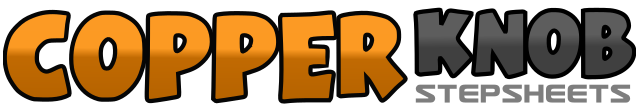 .......Count:32Wall:4Level:Beginner.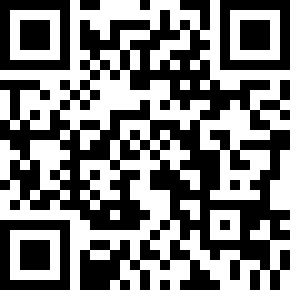 Choreographer:Sandy Kerrigan (AUS) - July 2015Sandy Kerrigan (AUS) - July 2015Sandy Kerrigan (AUS) - July 2015Sandy Kerrigan (AUS) - July 2015Sandy Kerrigan (AUS) - July 2015.Music:Runaway - Del ShannonRunaway - Del ShannonRunaway - Del ShannonRunaway - Del ShannonRunaway - Del Shannon.or:Runaway - The Traveling WilburysRunaway - The Traveling WilburysRunaway - The Traveling WilburysRunaway - The Traveling WilburysRunaway - The Traveling Wilburys.or:Runaway - Gary AllanRunaway - Gary AllanRunaway - Gary AllanRunaway - Gary AllanRunaway - Gary Allan........1 2 3 4Step R Fwd to Face front R45°, Lock L behind R, Step Fwd R, Hold5 6 7 8Turning 3/8th L to 9:00 wall, Step Fwd L, Lock R behind L, Step Fwd L, Hold1 2 3 4Rock Fwd R, Replace Back to L, Step Back on R, Hold5 6 7 8Run Back Left, Right, Left, Hold1 2 3 4Rock Back R, Replace Fwd to L, Step Fwd R, Hold5 6 7 8Turning Right-1/2 R Step Back on L, ½ R Step Fwd R, Step Fwd L, Hold1 2 3 4Step Fwd R, ½ Pivot Turn L, Step Fwd R, Hold5 6 7 8Run Fwd Left, Right, Left, Hold